PLANO INSTRUCIONAL PARA DESENVOLVIMENTO DE ATIVIDADESNÃO PRESENCIAISOBSERVAÇÃO: Foram ministradas aulas em formato presencial nas datas: 03/03, 10/3 e 18/03, totalizando 12 aulas.Assinatura do Docente: 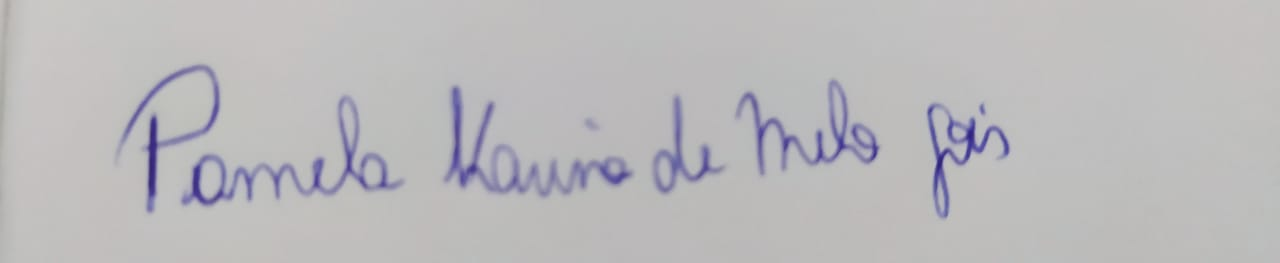 Assinatura da Subcomissão Local de Acompanhamento das atividades não presenciais do curso:Local/Data da Aprovação:TURMA: 2020CURSO: Licenciatura em Educação FísicaCOMPONENTE CURRICULAR: Fundamentos Acadêmicos e Profissionais da Educação Físic (40H)PROFESSOR(A): Pamela Karina de Melo GoisPERÍODO: 2020.1TURMA: 2020CURSO: Licenciatura em Educação FísicaCOMPONENTE CURRICULAR: Fundamentos Acadêmicos e Profissionais da Educação Físic (40H)PROFESSOR(A): Pamela Karina de Melo GoisCARGA HORÁRIA (75%): 36 aulas de 48TÓPICOUNIDADE (SEMESTRE)AULATEMAOBJETIVOSRECURSOS DIDÁTICO	- PEDAGÓGICOSINSTRUMENTO DE AVALIAÇÃOPERÍODOATIVIDADE INDIVIDUAL/ PONTUAÇÃOATIVIDADE COLABORATIVA/ PONTUAÇÃOCARGA	- HORÁRIA(h/a)12020.11Apresentação do plano instrucional e revisão do conteúdo já iniciado presencialmente- Interagir com osAlunos da disciplina- Revisar o conteúdo - Webaula- Google meet(24/08)- Construção do glossário da disciplinaTarefa 24/08 a31/08/202010Não se aplica3 h/a22020.12O que é educação física? O que é ser professor?- Refletir sobre  o que é educação física- Conhecer o ambiente da docência- Videoaula- Fórum de dúvidas- Texto em arquivo PDF- Vídeo do youtubeNão se aplica31/08 a07/09/2020Não se aplicaNão se aplica 3 h/a32020.13Atuação Profissional: Licenciatura X Bacharelado- Conhever as diferenças entre Licenciatura e Bacharelado- Diferenciar a atuação Profissional do licenciado e do bacharel- Vídeoaula- Texto em arquivo PDF- Entrevista sobre áreas de atuação do profissional de educação física- Fórum de dúvidasNão se aplica07/09 a14/09/2020Não se aplicaNão se aplica 3 h/a42020.14Áreas de atuação do profissional de educação física na região- Pesquisar sobre as áreas de atuação do profissional de educação física na região- Webaula- Google meet(14/09)- Apresentação do resultado da entrevista sobre áreas de atuação do profissional de educação físicaTarefa14/09 a21/09/2020Não se aplica403 h/a52020.15Sites e fontes de informação Acadêmico-Profissionais - Conhecer os sites e  fontes de informação Acadêmico-Profissionais- Experimentar pesquisas em sites sobre  temas da Educação Física- Videoaula-  Pesquisa online de artigos sobre temas da Educação Física Tarefa21/09 a28/09/202020Não se aplica3 h/a62020.16Conceitos de ética e moral e Ética profissional e do profissional de Educação Física- conceitos iniciais- Identificar as diferneças entre ética e moral- Relacionar a ética com a Educação Física- Vídeoaula- Texto em arquivo PDF- Fórum de dúvidasNão se aplica28/09 a05/10/2020Não se aplicaNão se aplica 3 h/a72020.17Código de ética do profissional de educação física- Conhecer o Código de ética do profissional de educação física- Discutir situações antéticas na educação física, no esporte e no cotidiano- Webaula- Google meet(05/10)- Texto em arquivo PDF- Fórum de dúvidasQuestionário05/10 a12/10/202050Não se aplica3 h/a82020.18Responsabilidade civil e ética do professor de educação física- Compreender sobre a Responsabilidade civil do professor de educação física- Analisar sobre a responsabilidade ética do professor de educação física- Videoaula- Texto em arquivo PDF- Vídeo do youtube- Fórum de dúvidasNão se aplica12/10 a19/10/2020Não se aplicaNão se aplica 3 h/a92020.19Casos práticos envolvendo acidentes nas aulas de educação física- Pesquisar casos práticos envolvendo acidentes nas aulas de educação física- Debater sobre a importância de atitudes preventivas do professor de educação física - Webaula- Google meet(19/10)-  Pesquisa online de artigos sobre acidentes nas aulas de educação físicaDiscussão em grupo19/10 a26/10/2020Não se aplica303 h/a102020.110Filme com a temática de ética e responsabilidade profissional- Assistir filme sobre a temática de ética e responsabilidade profissional- Filme: Um homem entre gigantes- Vídeo do youtube- Texto em arquivo PDFTarefa26/10 a02/11/202020Não se aplica3 h/a112020.111Atividade e discussão sobre o filme - Discutir sobre o filme: Um homem entre gigantes- Refletir sobre a ética no esporte-Webaula- Google meet(09/11)- Texto em arquivo PDFDiscussão em grupo09/11 a16/11/2020Não se aplica303 h/a122020.112Encerramento da disciplina- Refletir sobre os conhecimentos adquiridos na disciplina- Realizar uma autoavaliação   - Webaula- Google meet(16/11)Tarefa  (Autoavaliação)16/11 a23/11/2020Não se aplicaNão se aplica3 h/aPontuação das Atividades Individuais e Colaborativas realizadas no Ambiente Virtual de Aprendizagem Moodle200 pontosTOTAL DA PONTUAÇÃO SEMESTRAL100 pontosAtividades Online: Σ até 200 pontos, dos quais: Atividades Colaborativas (AC): Σ até 100 pontos Atividades Individuais (AI): Σ até 100 pontosO cálculo para a obtenção da Média na Disciplina é feito da seguinte maneira:  Média= (AC + AI)/ 2Atividades Online: Σ até 200 pontos, dos quais: Atividades Colaborativas (AC): Σ até 100 pontos Atividades Individuais (AI): Σ até 100 pontosO cálculo para a obtenção da Média na Disciplina é feito da seguinte maneira:  Média= (AC + AI)/ 2